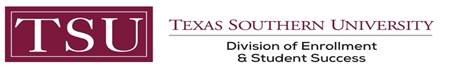 NPHC Update:The membership intake period for Spring 2023 will begin no earlier than Monday, January 30, 2023, and end no later than Thursday, March 30, 2023, at 5:00 p.m. During the membership intake process, activities can begin at the following designated times: Monday - Thursday 		5:00 PM – 10:00 PM. Friday 			5:00 PM – 12:00 AM (midnight)Saturday 			8:00 AM – 12:00 AM (midnight)Sunday			8:00 AM – 10:00 PMPlease note: No organization may conduct any membership intake-related activities from Monday, March 13, 2023 – Saturday, March 18, 2023 (Spring Break). All membership intake-related activities must take place on the main campus.Any organization conducting membership intake activities must receive official authorization from the Office of Student Experience before membership intake activities commence. Please note, all students and organizations must follow University regulations. Failure to follow University regulations could result in violations that could potentially impact the student and the organization.EXPECTATIONS OF ORGANIZATIONS CONDUCTING INTAKE:The institution’s academic mission will be upheld and promoted to new members.The membership activities will not interfere with academic endeavors or class schedules. The selection of new members will be free of any form of mental and/or physical abuse and hazing.Chapters will not engage in any hazing activities.Chapter advisors will be present at all membership-related activities.Chapters must complete all required paperwork in a timely fashion.No membership activity includes the presence or consumption of alcohol.MIP GENERAL ELIGIBILITY CRITERIA FOR PROSPECTIVE MEMBERS:Earned at least 30 credit hours at Texas Southern University. Transfer students must have earned 12 credit hours of the 30 hours required from TSU. TSU GPA Requirement & Meet Organizational GPA Requirement A full-time student (12 or more credit hour load), currently enrolled. Does NOT have any open student conduct cases.Complete one (1) Anti Hazing Course (coming soon). Department of Public SafetyNPHC GENERAL MEMBER INFORMATION:Maintain a 2.500 cumulative GPAA full-time, currently enrolled studentBe in good standing with the TSU.NEW MEMBERS YARD SHOW:The New Members Yard Show marks the official end of the membership intake process by showcasing new members to the campus community. The date will be set by the Office of Student Experience. Details and information forthcoming.  